Modello AAl Dirigente Scolastico dell’IPSSEOA M. BuonarrotiFiuggiOGGETTO: Domanda di partecipazione bando selezione esperto per attuazione del Progetto “#BULLOUT Laboratorio Teatrale”. Titolo del Progetto “# BULLOUT Laboratorio Teatrale A.S. 2022/2023”Il/La sottoscritto/aCOGNOME	          NOME	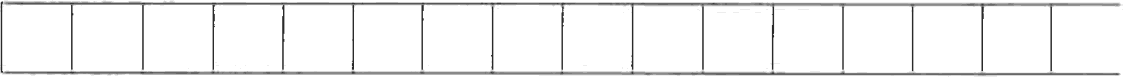 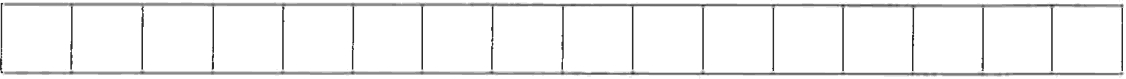 CODICE FISCALE	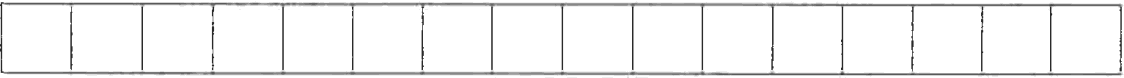 DATA DI NASCITA	                           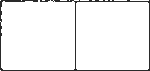 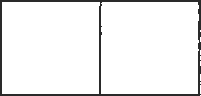 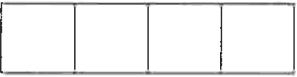 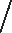 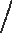 LUOGO DI NASCITA      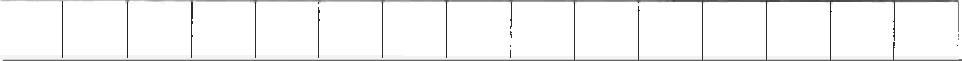 PROVINCIA	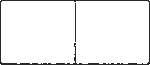 COMUNE DI	 RESIDENZA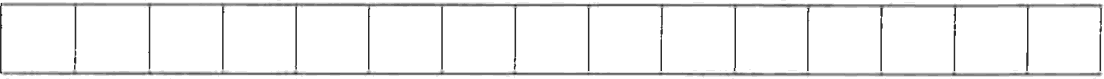 PROVINCI.A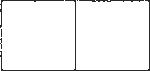 VIA/PIAZZA/CORSO	   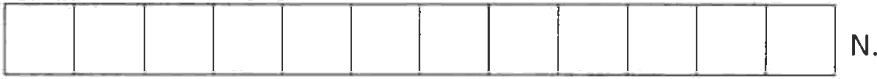 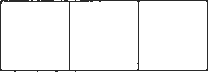 CAP	             TELEFONO 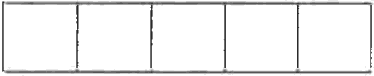 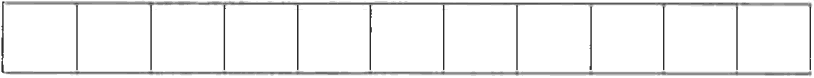 E-MAILCHIEDEdi essere ammesso/a alla procedura di selezione di cui all’oggetto e di essere inserito/a nella graduatoria di:       N. 1 figura di ESPERTO LABORATORIO TEATRALEper le attività del Progetto “ #BULLOUT Laboratorio Teatrale A.S. 2022/2023” offrendo un numero di ore pari a n°…..A tal fine, valendosi delle disposizioni di cui all'art. 46 del DPR 28/12/2000 n. 445, consapevole delle sanzioni stabilite per le false attestazioni e mendaci dichiarazioni, previste dal Codice Penale e dalle Leggi speciali in materia e preso atto delle tematiche proposte nei percorsi formativiDICHIARA di essere cittadino______________________________________ ;	 di aver compiuto il 18º anno di età;di essere in godimento dei diritti politici;di essere dipendente di altra amministrazione__________________________________________di non essere dipendente di altre amministrazioni pubblichedi essere in possesso dei seguenti titoli____________________________________________________________________________________________________________________________________________________________________________________________________________________________________________________________________________________________________________________	di non avere subito condanne penalidi avere subito le seguenti condanne penali__________________________________________di non avere procedimenti penali pendentidi avere i seguenti procedimenti penali pendenti:   	 Come previsto dall’Avviso, allega:________________________________________________________________________________________________________________________________________________________________________________________________________________________________________________________________________________________________________________________________________________________________________________________________________________________________________________________________________________________________________________________________________________________________________________________________________________________________________________________________________________________________________________________________________________________________________________________________________________________________AUTOVALUTAZIONE DEL PUNTEGGIO (Non obbligatoria):Il sottoscritto dichiara di autorizzare l’utilizzo dei propri dati personali nel rispetto del D. Lgs. del 30 giugno del 2003 e delle vigenti disposizioni. Il sottoscritto dichiara, altresì, di essere consapevole delle sanzioni anche penali nel caso di dichiarazioni non veritiere e falsità negli atti, richiamate dagli artt. 75 e 76 DPR 445 del 28/12/2000. Dichiara, inoltre, di essere a conoscenza che, qualora dal controllo delle dichiarazioni rese, emerga la non veridicità del contenuto di quanto dichiarato, verrà escluso dalla graduatoria._____________________________                            DATA                                                                                                                                                                                                                            ____________________________________________                FIRMA LEGGIBILEALLEGATO 2DICHIARAZIONE SOSTITUTIVAresa ai sensi e per gli effetti del DPR 28 dicembre 2000 n. 445Il/a sottoscritto/a		nato/a a   		 il	residente a   		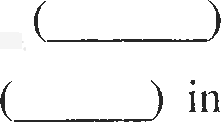      __________________________________________________________, n. ______________Ai sensi e per gli effetti dell’art. 76 D.P.R. n. 445/2000, consapevole della responsabilità e delle conseguenze civili e penali previste in caso di dichiarazioni mendaci e/o formazione od uso di atti falsi nonché in caso di esibizione di atti contenenti dati non più corrispondenti a verità, e consapevole, altresì, che qualora emerga la  non veridicità del contenuto della presente dichiarazione, il sottoscritto decadrà dai benefici per i quali la stessa è rilasciataD I C H I A R Adi essere in possesso del titolo di Accademia di Arte Drammatica conseguito in data   	              presso 	di aver conseguito i seguenti titoli specifici afferenti la tipologia di intervento (Specializzazioni, corsi  di formazione in recitazione, canto, danza, regia): 	in data	presso 	 	in data	presso   	 	in data	presso 	 	in data	presso  	 	in data	presso 	 	in data	presso  	 	in data	presso 	 	in data	presso 	 	in data_________presso  	 	in data	presso 	 	in data	presso 	di aver avuto analoghe esperienze presso altri Istituti Scolastici: 	in data	presso 	 	in data	presso  	 	in data	presso 	 	in data	presso   	 	in data	presso 	 	in data	presso 	 	in data	presso 	 	in data	presso  	 	in data	presso 	10	in data	presso   	di aver avuto esperienze lavorative nel settore di pertinenza: 	in data	presso   	 	in data	presso 	 	in data	presso  	 	in data	presso 	 	in data	presso  	 	in data	presso 	 	in data	presso   	 	in data	presso  	 	ili data	presso  	 	 in data	presso	 11.____	in data		presso  	 	in data	presso   	 	in data	presso 	 	in data	presso  	 	in data	presso 	 	in data	presso  	di aver avuto precedenti esperienze nel nostro Istituto valutate positivamente: 	in data ________presso_____________________________________                                                                      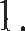  	in data	presso 	 	in data	presso  	 	in data	presso  	 	in data	presso  	 	in data	presso 	Data  	Firma__________________________________Valore economico gara:50 x NUMERO DI ORE offerte/ NUMERO DI ORE massimo (arrotondato all’unità superiore od inferiore). In caso di parità di punteggio attribuito si valuterà il valore alla terza cifra decimale.Es: Vostra offerta= 30 ore, numero di ore massime offerte=45 ore 50x30/45=33, 33 -- punteggio attribuito 3350 puntiPossesso di Titolo di SCIENZE DELLO SPETTACOLO E PRODUZIONE MULTIMEDIALE, LM65 o equivalente10 PuntiPossesso altri Titoli specifici afferenti la tipologia di intervento(Specializzazioni, corsi di formazione in recitazione, canto, danza, regia)1 punto per ogni titolomax. 10Analoghe esperienze presso altri Istituti Scolastici1 punto per ogni annomax. 10Esperienza lavorativa nel settore di pertinenza1 punto per ogni annomax. 10Precedenti esperienze nel nostro Istituto valutate positivamente1 punti per ogni progettomax. 10